РЕШЕНИЕ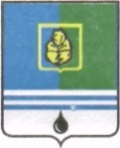 ДУМЫ ГОРОДА КОГАЛЫМАХанты-Мансийского автономного округа - ЮгрыОт «21» ноября 2018г. 							№242-ГД ДУМЫ ГОРОДА КОГАЛЫМАО внесении измененияв решение Думы города Когалымаот 28.02.2013 №224-ГДВ соответствии с Федеральным законом от 22.07.2008 №159-ФЗ «Об особенностях отчуждения недвижимого имущества, находящегося в государственной или в муниципальной собственности и арендуемого субъектами малого и среднего предпринимательства, и о внесении изменений в отдельные законодательные акты Российской Федерации», Дума города Когалыма РЕШИЛА:1. В решение Думы города Когалыма от 28.02.2013 №224-ГД «Об утверждении Положения о приватизации муниципального имущества города Когалыма» (далее – решение) внести следующее изменение:1.1. По тексту решения и приложения к нему слова «собственности субъектов Российской Федерации» исключить.2. Опубликовать настоящее решение в газете «Когалымский вестник».ПредседательГлаваДумы города Когалымагорода Когалыма____________А.Ю.Говорищева_______________Н.Н.Пальчиков